Ref No: 	7									Dated: 15.02.2019          				SHORT TERM e-TENDER (2nd call)Online Tenders are invited for supply, installation & commissioning of Milk Homogenizer Capacity 20,000 litre per hour at Bhopal Sahakari Dugdh Sangh from reputed manufactuerers/dealers. The tender documents containing the terms and conditions can be purchased online & downloaded through following website http://www.mptenders.gov.in from 18.2.2019  11.00 AM onwards. The tender will be opened in the office of the undersigned as mentioned in tender time schedule(key date). The detailed Tender Form can be seen (only for reference) at our H.O website: www.mpcdf.nic.inCHIEF EXECUTIVE OFFICERBHOPAL SAHAKARI DUGDH SANGH MARYADITHABIBGANJ, BHOPAL 462024AN ISO 9001: 2000 Certified Organization E-mail: bsdsim@gmail.com   Phone 0755-2478250 Fax: 0755-2450896TENDER DOCUMENTSchedule  I					: 	General Terms &Conditions.Schedule II					: 	Specification & Qnty & EMDSchedule  III					:	Form A & B(To be downloaded filled manually &      scanned copy uploaded online.)Schedule  IV					: 	Price Schedule to be filled on lineTender Cost					:	Rs.1000/-(One thousand only)Place of opening of Tender                     :	Meeting Hall of The Bhopal Sahakari Dugdha  Sangh Maryadit, Bhopal.Address for Communication		: 		The CEO, Bhopal Sahakari                                                                        Dugdha Sangh Maryadit,    Bhopal 462024CHIEF EXECUTIVE OFFICERSCHEDULE -  IGeneral Terms & Conditions for tender submission & machine supplyBhopal Sahakari Dugdha Sangh Mydt, Bhopal (BSDS), an ISO certified cooperative organization,  invites short term e-tenders from bonafide manufacturer/distributor/dealer/supplier  for supply of Milk Homogenizer Capacity 20,000 litre per hour strictly in adherence to the detailed specifications given in the schedule II of the tender documents.Bhopal Sahakari Dugdha Sangh Mydt., Bhopal reserves the right to accept or reject any or all tenders, which in their opinion justify such actions, without further explanation to the tenderers.DECLARATION :The submission of a tender by a tenderer implies that he/she has read the notice and conditions of the tender and the terms and conditions of contract and has made himself/herself aware of scope and specifications of the supplies to be made and the destination where the supplies have to be made and satisfied himself/herself regarding the quality and specifications of the articles. TENDER SUBMISSION:2.1	Tenders received by e-mail / by post will not be considered.2.2	The tenderer(s) should clearly state in their offer the address, telephone, fax, e-mail, PAN and GST Regn. No.  Any change in the address should immediately be communicated to the  Bhopal Sahakari Dugdh Sangh Mydt, Bhopal and correspondence thereafter will be made at the changed address.2.3	The acceptance of the tender and award of the purchase order will be the sole right of the Chief Executive Officer, Bhopal Sah. Dugdha Sangh Mydt. Bhopal who does not   bind himself to accept a  tender in whole or in part or reject any or all the tenders received without assigning any reasons and no explanation can be demanded of the cause of rejection of the tender by any tenderer. 2.4	The Chief Executive Officer, BSDSM reserves the right to place order for whole requirement with any tenderer or split the orders among one or more tenderers or not to purchase at all any item even after rate approval. 2.5	The Tenderers should submit the rates(ONLINE only) as per the enclosed Schedule IV. The conditional tenders will be rejected.2.6	No person or firm is permitted to submit more than one tender under different     names.2.7	The tenderer shall not sublet the contract or assign to any other party or parties, the whole or any portion of the contract without prior written permission of Chief Executive Officer, BSDSM. 2.8	Demonstration of equipment, machines or articles available with the firm shall be arranged by the tenderer at his own cost, whenever requested by Bhopal Sah.  Dugdha Sangh Mydt.2.9	Tenderer shall fill all the details of the unit and technical details of machine exhibited for sale in the enclosed form- A,B in schedule-III. (To be uploaded –mandatory.)2.10	Tenderer must be manufacturer/distributor/dealer/supplier of machine.Bid ValidityBid shall be valid for a period of 90 days from the date of opening.Documents composing the BidTechnical bid: 1.	Technical bid (Form A&B) filled( to be uploaded)2.	Online EMD transaction acknowledgement3.	Tender document each page sealed and signed as token of acceptance to each and every terms and conditions.4.	Technical documents/bid should reach physically in BSDS, Bhopal upto 3.00 pm 28.2.2019.Commercial BidCommercial Bid form filledBid pricePrice indicated on the price schedule shall be inclusive of Service tax, pkg & frdg & freight.GST (to be shown extra)3.0	Earnest Money Deposit (Rs.1,00,000/-)EMD should be submitted online only and attach copy of proof for payment of EMD in technical bid.3.2	Any tender which is not accompanied by Earnest Money deposit are liable to be rejected.   Earnest money deposit of unsuccessful tenderers will be returned within 60 days from the date of opening of the tender. The earnest money deposit of the successful tenderers will be released on completion of supply as the case may be within the stipulated period. 3.3	No interest will be paid on the earnest money for the period during which (the EMD) lying in deposit with Bhopal Sahakari Dugdha Sangh Maryadit.PRICES:4.1	Rate should be quoted for the machine as per the specifications given in the schedule IIA of the tender document. In case of any doubt as to the meaning of any of the terms & conditions or the specifications , the   tendering firm  may set forth the particulars there of and submit them to the Bhopal Sah. Dugdha Sangh Mydt, in writing that such doubts may be removed before submitting the tender.4.2	We would communicate our rate approval within 30 days of opening of tender. 4.3	The Tenderer should quote  rate on  FOR  site basis with installation, commissioning and satisfactory trial run.4.4	The tender should specify the rates quoted are inclusive of all taxes.  4.5	If need be, negotiations will be done for prices and as well as terms & conditions of material supply only with the party which who offers  the lowest  rate. 4.6  	The prices charged for the material supplies under the contract by the supplier firm in no event shall exceed the lowest price at which the supplier firm sells the material of identical tender description to any other persons/ firms during the period and until the execution of all supply orders placed during contract period.  4.7	The lowest rate shall not be the only criteria for approving the tender.MODE OF DESPATCH:5.1	The material to be supplied by successful firm shall be dispatched to the specific location under prior intimation. Depending upon the type of material, the supplier shall have to carry out proper packing/crating to avoid damage during transit. 				5.2	Wharfage /Demurrage etc. on account of incorrect or delayed dispatch of material/documents shall be the responsibility of supplier and shall be recovered from the bills.LIQUIDATED DAMAGES;6.1	The time period and the date of delivery of the machine stipulated will be within 30 days.  Delivery date are fixed for supply of machine they shall be strictly adhered too. In case they are not followed, or in case of delay in execution or non-execution of the order, the Dugdha Sangh reserves the right either to cancel the order and make alternative purchases from other sources, at the risk and cost & expenses of the defaulting supplier. In case the supplies are not affected as per the schedules, the liquidated damages may be charged on the goods not so delivered as under:-6.2	If the tenderer fails to make supply as per purchase order without any valid reason, the order would be treated as cancelled and the firm may be blacklisted for future dealings and EMD also would be forfeited by the management.INSURANCE:   Insurance is to be arranged by the tenderer.8.0	INSPECTION:8.1	All the machines supplies are subject to inspection at our plant before acceptance.  If goods are rejected due to defective or wrong supply, the report of our authorized official in this respect shall be FINAL and no correspondence on the subject would be entertained. The rejected goods should be removed from our premises by the tenderer within 15 days after receipt of our inspection report failing which the same shall be returned to the supplier at his risk and expenses or disposed off in Auction and the proceeds, if any, less expenses would be credited to tenderer's account.      PAYMENT:50%  payment shall be released after receipt of machine at site.Balance 30% after completion and successful trial run & rest 20% will be released after submission of Bank Guarantee equal to 10% of order value towards performance Bank Guarantee of one year from the date of commissioning.10.0	PERFORMANCE GUARANTEE:-	If during the course of 12 months subsequent to the date of Commissioning of Machine, any goods found to be defective in materials or workmanship or develops defects during service (wherever applicable), the same shall have to be replaced by the supplier, free of all charges. All necessary arrangements on these accounts will be made by the supplier.11. TERMINATION OF CONTRACT:	If any act of commission or omission of a unit under contract brings Bhopal Sah. Dugdha Sangh Mydt. to dispute, then Bhopal Sahakari Dugdha Sangh Mydt. shall be competent to debar/blacklist the unit from further business.12. CONSEQUENCES OF BREACH OF AGREEMENT:	If any firm under the contract commits breach of any of the conditions, it shall be lawful for the Chief Executive Officer, Bhopal Sahakari Dugdha Sangh Mydt. to cancel the contract and to purchase material from any other alternate sources on the risk and cost of the defaulting unit.13. DISPUTE ARBITRATION & FINAL AUTHORITY:	13.1	It should be clearly understood that in the event of a successful tenderer failing to accept and execute the supply order, then decision of the Chief Executive Officer, Bhopal Dugdha Sangh Mydt., in this respect will be final and binding on the successful tenderer.13.2	For all matters of dispute, the decision of the Honourable Chairman, Bhopal Sah. Dugdha  Sangh Mydt. Under Arbitration and Conciliation Act. 1996 shall be final and binding on all the concerned.13.3	For all disputes, the venue for  legal course shall be at Bhopal.  							                      Chief Executive Officer         Bhopal Sahakari Dugdha Sangh Mydt. Bhopal  @@@@@@@@SCHEDULE –II    Qnty.Required : 1 No.       EMD Rs.1,00,000/-Tender value (Approx.)	: Rs.80-90 lakhsTECHNICAL DATA (Specifications)Note:-    Main dairy Plant of BSDS is fully automated, hence the operation of Homogenizer (On/off, Pressure regulation, CIP etc.) will be done from the central control room .The supplier /OEM must keep this point while designing the Homogenizer.BHOPAL SAHAKARI DUGDHA SANGH MARYADIT,  HABIBGANJ, BHOPAL 462024								SCHEDULE – III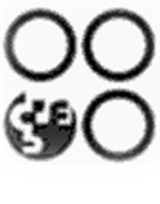 Form – A(To be uploaded - mandatory)To,Chief Executive Officer					BSDSM, BhopalDear Sir,Please find enclosed herewith scan copy of Online EMD transaction acknowledgement vide no………………dtd…………………Rs………………….towards EMD deposit. 						Seal & Signature of the of the tendererBHOPAL SAHAKARI DUGDHA SANGH MARYADIT,  HABIBGANJ, BHOPAL 462024								SCHEDULE – IIIForm – B(To be uploaded  -mandatory)To,Chief Executive Officer					Date : BSDSM, BhopalDear Sir,I/We hereby furnish below some particulars about our company/unit which will form a part of our offer submission: 1.	Name of the Co./Unit	:	__________________________________2.	Address of the Co./Unit	:	__________________________________					__________________________________3.	Telephone Nos.(with STD Code)	:__________________________________	Mobile No.			:	__________________________________	Email ID		:	__________________________________4. 	Name of the CEO/Proprietor/	:__________________________________	Partner5.	Name and designation of other	:__________________________________	Authorized signatory of the Co./Unit6.	Particulars of Regn. Certificate	:__________________________________	Issued by the competent authority	(Regn No. & Date)7.	We are manufacturer/distributor/dealer/supplier of …………….Co.(with proof)8.	GST NO. ___________dated-----------------9.	PAN Number(Permanent Account Number- Income Tax) :10.	Have your Co./Unit or its sister concern ever been black listed/ debarred by BSDSM or its sister Milk Unions or GOI /GOMP & its undertaking ? YES / NO11.	Technical details of machinery shall be supplied.(enclose sheet if required)									Seal & Signature of the							                                  Authorized Signatory of the Co./Unit BHOPAL SAHAKARI DUGDHA SANGH MARYADIT HABIBGANJ, BHOPAL 462024SCHEDULE – IVForm – C(PRICE BID) ONLINE ONLYBHOPAL SAHAKARI  DUGDH SANGH MARYADITHABIBGANJ, BHOPAL 462024AN ISO 9001 : 2000 Certified Organization E-mail: bsdsim@gmail.com  Phone 0755-2478250  Fax : 0755-2450896Name of itemEMD (Rs)Tender Fee(Rs)Bid submission due date & timeTechnical Bid openingDate & timeMilk Homogenizer Capacity 20,000 litre per hour 1,00,000/-1000/-27.2.20192.30 pm28.2.2019 3.30 pmSl.No.Duration of delay	Liquidated Damages1.Upto 15 days	1% cost of the unit.2.Between 16 to 30 days2% cost of the unit3.Beyond 30 daysUpto 5% cost of the unit.S.NO.ParametersDetailed SpecificationMilk Homogenizer Capacity20,000 liter per hourProduct  Milk (Recombined Milk)Execution   SanitaryViscosity of Product at Product Temperature            Up to 500 cPsLocation    Main Dairy Plant , Habibganj BhopalMake     APV Gaulin/FBF Italia/ Tetra pak/Gea WestfaliaDesign Requirement                                                   20,000 LPH Capacity Homogenizer at 210 bars shall be suitable for breaking & dispensing milk fat globules having 4.5% fat & 8.5% SNF to less than 2-3 microns and shall work at more than 90% efficiency (CI of milk should be less than 10) Max working Pressure and stages:210 bar two stage design with first stage 2500 PSI and second stage 500 PSI.OperationFully automatedNo. of Plungers:03 no. or as per OEM Material of Plungers:Tungsten carbide/Chrome  coated stainless steel or as per OEMPlungers Packing Plungers packing with sealing lip to prevent leakage and easily replaceable.Homogenizing headHomogenizing head shall be two stages removable type, hydraulically operated with in – built relief valve for excess pressure.Pump valvesHigh wear resistant  Stellite  alloy removable seats. Ball type (PVB) or poppet type (PVP) in solid  Stellite.Turnable disc type.Pressure Measurement and ControlSanitary design, analog high pressure gauge with pressure transmitters and transducers.Over pressure relief valve installed on compression block. As per OEMLubricationForced Feed lubrication through gear pump mounted on the shaft. Low & high pressure cut off switches for lubrication   system.Oil level safety switches. Other RequirementsThe device should design with small annular gap for pressurized product. The seat and forcer disc should reversible The wear resistant parts are made of cobalt carbide The device should have high pressure pump block of one piece forged stainless steel, design for both aseptic and non aseptic processing, with a quick change piston seal cartridge system and fully replaceable suction and discharge valve seats.The device should have serial cooling water system to offer low water consumption S.NO.ParametersDetailed SpecificationControl panel of Homogenizer Wall mounted AISI 304 construction included following.Soft starter for the rated motor capacity Hour meter for scheduling maintenance program 24 V DC Solenoid valves for cooling water connectionOne set of switch fuse unit for main incoming supplyOne set of Ammeter and Volt meter along with selector switches for incoming supply. Indicator lamp for water /air failure.Indicator lamp for irregular lubrication oil pressure.Indicator lamp for protection intervention (for any electrical problem).Indicator lamp for product failure.Start and stop push button with indication lamp.Emergency stop.Reset push button with indication lamp.Motor Power:There is an empirical formula that establishes the co-relation between the Homogenizing pressure, Capacity and the Power requirement from first principals.For pressure homogenizers it is as under:        Power input with efficiency                                  =      Pressure (in bar) x Capacity (LPH)                                        30600                            =     210 x 20000                                                                          30600                           =    137.2 KW @ 3 phase: 440 VoltHence the motor should be designed accordingly. Power EndCast iron power frame.Heavy duty  and  reliable power frame  housing the transmission elementsAC motor driveForced lubrications with gear pump, low oil pressure switch and oil cooling‘V’ bells drive and gearbox speed reduction unitPolished SS machine casing on stainless steel frame Power Transmission:The Primary transmission of power in Homogenizer shall be through ‘V’ Belt and pulleys. The device with all the pulleys and ‘V’ Belt etc. shall be on the main frame inside the shroud only. Both be provided with lock bush arrangement. The secondary power transmission shall be through a shaft mounted gear box located within the SS shroud.CasingMade of polished stainless steel with sound proof lining Easy access and maintenance with removable panelsNoise reductions execution (≤ 75 db (A)).FinishAll welding joints grounded smoothly. All SS surface would be polished to150 grit. Or As per OEM.S.NO.ParametersDetailed SpecificationJoint CurvatureThere will not be any sharp corner edges on milk contact surface .Also there would not be any thread in contact with the product.SuitabilityThe homogenizer would be suitable for use on reconstituted skimmed milk mixed with fat in the form of molten butter oil at a temp. of 50 to 60 °C .The fat content of the mix would not exceed 12%.CleaningThe homogenizer should be suitable for CIP cleaning line in line with the pasteurizerUtility and Civil workIn BSDS ScopeGuarantee/ WarranteeThe pump block should have 10 year warranty against cracking.All mechanical parts and functions must carry one year warranty after installation and commissioningAnnual Maintenance ContractComprehensive AMC for two years after the guarantee period NIT Ref. No.NAME OF TENDERER:S.NoDESCRIPTIONRate/unit F.O.R Destination inclusive of all taxes/levies, installation & Commissioning 1Supply, installation & commissioning of Milk Homogenizer Capacity 20,000 litre per hour 